 «Найди лицо» (младший возраст) 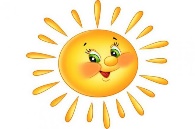 Детям раздаётся два комплекта карточек — с героями, переживающими какие-то эмоции, и со смайликами. Задача малышей: соединить лицо с подходящим смайлом.«Подбери картинку» (средний возраст)Дети подбирают картинку с изображением персонажей в разном настроении под подходящую по эмоциям музыку. Для музыкального сопровождения можно взять «Детский альбом» Чайковского.«Нарисуй настроение» (старший возраст)Дети слушают историю (можно взять аудио сказку «Сказка о рыбаке и рыбке», например) и рисуют деда/бабу в конкретном сюжетном повороте (к примеру, радостного деда, когда он рыбку поймал, или грустную бабку в начале сказки), а затем описывают эмоции нарисованного героя.«Угадай настроение». (средний, старший возраст)Выбирается водящий, остальные дети — пчёлки, которые, выбрав себе конкретную эмоцию, «летают» по площадке. Задача водящего: поймать пчёлку, осалив её, и угадать, какую эмоцию она демонстрирует.
«Человек и отражение» (средний, старший возраст)Дети разбиваются на пары, один из участников — человек, другой — его отражение. Первый показывает свои эмоции через движения, второй в точности их копирует. По команде «Стоп» все останавливаются, участник-отражение описывает, что за эмоции показывал «человек».«Спаси птенца» (старший возраст)Представьте себе, что у вас в руках маленький, беспомощный птенец. Вытяните руки вперёд ладонями верх. А теперь согните руки в локтях и приблизите их к себе. Медленно, по одному пальчику, сложите ладони, спрячьте в них птенца, подышите на него, согревая его своим ровным, спокойным дыханием. А теперь раскройте ладони, и вы увидите, что ваш птенец радостно взлетел. Улыбнитесь ему и не грустите. Он ещё прилетит к вам.«Паровозик с именем» (старший возраст)Сейчас каждый будет превращаться в паровоз. Когда «паровоз» будет ехать по кругу, он будет хлопать в ладоши и называть своё имя. Я начну: «Све-та, Све-та…». Я проехала целый круг, а теперь выберу одного из вас, и он станет паровозиком вместо меня. Я выбираю Олю. Теперь она будет называть своё имя и хлопать в ладоши, а я стану её вагончиком, положу руки ей на плечи и вместе с ней буду повторять её имя… Поехали! Вот мы и проехали целый круг, теперь Оля выберет того, кто станет «паровозиком», и мы уже втроём будем повторять его имя.  И так до тех пор, пока все дети не примут участие в игре.Что на всех языках звучит одинаково? (Плач и смех).На лице цветёт — От радости растёт. (Улыбка);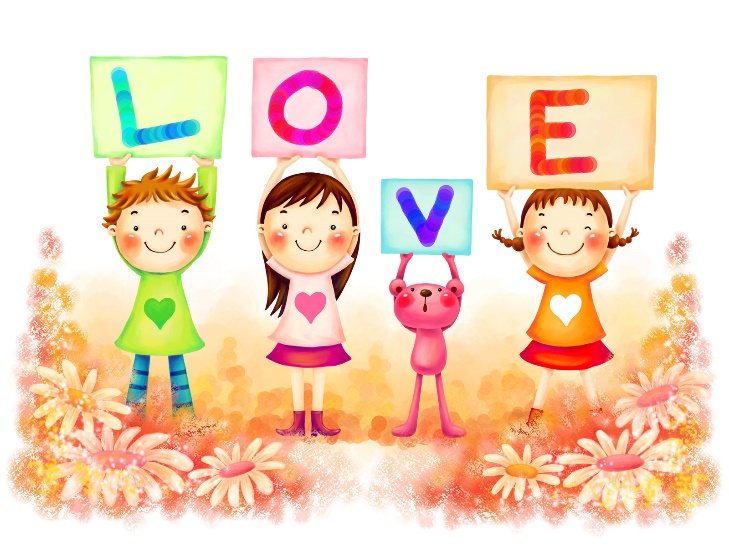 Утром ранним поднимаясь,Собираясь в добрый путь,Умываясь, наряжаясь,Ты улыбку не забудь!С ней идти гораздо легчеИ немного веселей,С ней не давит груз на плечи,И кругом полно друзей!Улыбаться чаще стоит —Интересней станет жить,Ведь улыбка не позволитНи тебе, ни мне тужить.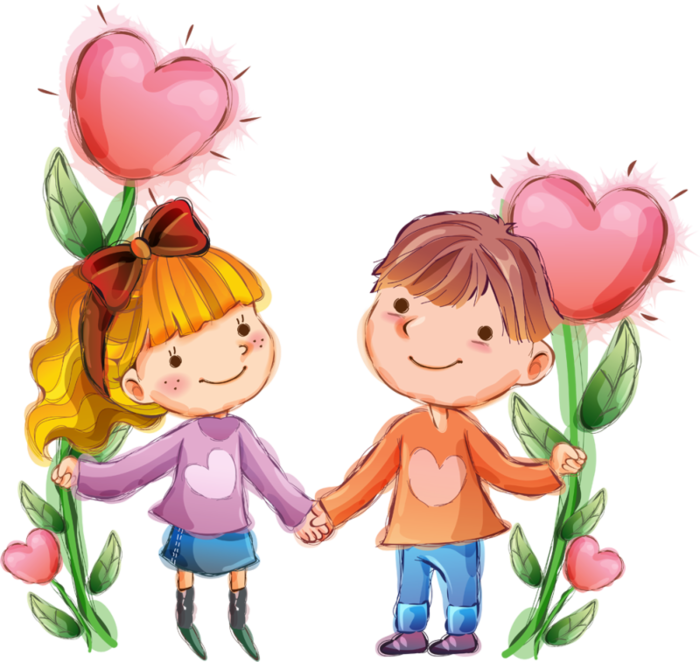 ПАМЯТКА ДЛЯ ВЗРОСЛЫХ, ЛЮБЯЩИХ ДЕТЕЙИгры на развитие эмоционально-волевой сферы детей играют важную роль в воспитании гармоничной личности, которая владеет своими настроениями, чувствами и может контролировать свои эмоции.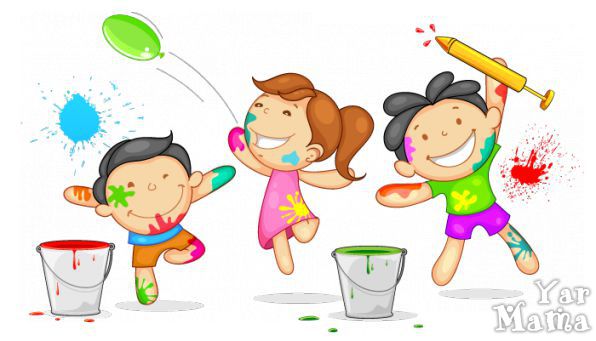 